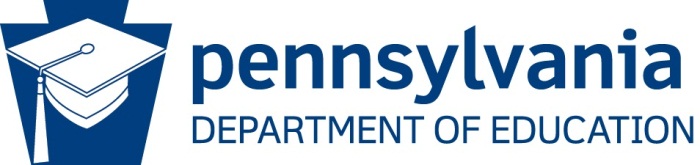 The Effects of SpeedPreventing Excess Speed on Curved RoadsSupplies: Paper and pencil.Instructions: Divide the class into groups of 4 or 5.1. Each group selects a recorder.2. Have the students develop a list of reasons for:Why do drivers speed?Why do drivers enter curves too fast?3. Have students list ways to prevent speeding.4. Have students list ways to prevent speeding into curves.5. Identify ways to identify curves ahead of time.6. Discuss following distances in relation to curves and hazards that may be on rural roadways.Develop Knowledge about the Effects of SpeedSupplies: Paper and pencil.Instructions:Divide the class into small groups for discussions.Each group answers the following questions; be prepared to share their responses. Responses should be consensus of the group.1. Why do drivers speed?2. What are the legal consequences of speeding?3. When does speeding have a high collision potential?What good habits can drivers develop to avoid speeding?